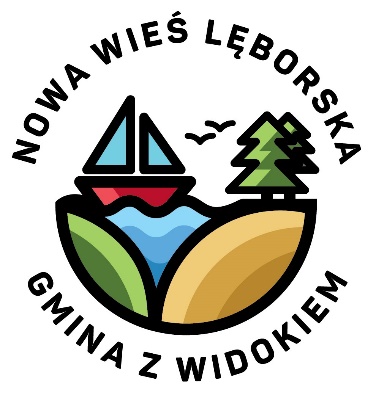 REKRUTACJADO KLASY I PUBLICZNEJ SZKOŁY PODSTAWOWEJ
W ROKU SZKOLNYM 2024/2025INFORMACJE OGÓLNE:Rekrutacja do klas I publicznych szkół podstawowych prowadzonych na terenie Gminy Nowa Wieś Lęborska na rok szkolny 2024/2025 odbywa się na zasadach określonych w następujących aktach prawnych:Ustawa z dnia 14 grudnia 2016 roku Prawo oświatowe;Uchwała nr XXXII/306/17 Rady Gminy Nowa Wieś Lęborska z dnia 28 marca 2017 roku w sprawie postępowania rekrutacyjnego do klas I szkół podstawowych, dla kandydatów zamieszkałych poza obwodem publicznych szkół podstawowych, dla których organem prowadzącym jest Gmina Nowa Wieś Lęborska;Zarządzenie nr W-16/2024 Wójta Gminy Nowa Wieś Lęborska z dnia 31 stycznia 2024 roku w sprawie określenia wzoru wniosku i zgłoszenia niezbędnych podczas rekrutacji do publicznych przedszkoli, oddziałów przedszkolnych w szkołach podstawowych oraz klasy I publicznych szkół podstawowych, dla których organem prowadzącym jest Gmina Nowa Wieś Lęborska;Zarządzenie nr W-18/2024 Wójta Gminy Nowa Wieś Lęborska z dnia 31 stycznia 2024 roku w sprawie harmonogramu czynności w postępowaniu rekrutacyjnym oraz postępowaniu uzupełniającym do szkół podstawowych, a także kryteriów branych pod uwagę w postępowaniu rekrutacyjnym do szkół podstawowych oraz dokumentów niezbędnych do potwierdzenia tych kryteriów.Do klasy I publicznej szkoły podstawowej  w roku szkolnym 2024/2025  przyjmuje się dzieci:7-letnie, urodzone w 2017 r., które rok wcześniej nie rozpoczęły spełniania obowiązku szkolnego,  z rocznika 2018 (6-latki), jeżeli rodzic/opiekun prawny wyraża taką wolę,REKRUTACJA DZIECI ZAMIESZKAŁYCH W OBWODZIE SZKOŁY:Dzieci zamieszkałe w obwodzie szkoły podstawowej do klasy I przyjmuje się z urzędu.        Wymagana dokumentacja:zgłoszenie dziecka do klasy I,oświadczenie o miejscu zamieszkania.UWAGA!!!Oświadczenie składa się pod rygorem odpowiedzialności karnej za składanie fałszywych oświadczeń. Składający oświadczenie jest obowiązany do zawarcia w nim klauzuli następującej treści: "Jestem świadomy odpowiedzialności karnej za złożenie fałszywego oświadczenia.". Klauzula ta zastępuje pouczenie organu o odpowiedzialności karnej za składanie fałszywych oświadczeń.REKRUTACJA DZIECI ZAMIESZKAŁYCH POZA OBWODEM SZKOŁY:Dzieci zamieszkałe poza obwodem szkoły podstawowej, do klasy I przyjmuje się na wniosek rodzica/opiekuna prawnego - w przypadku, gdy szkoła po przyjęciu dzieci z obwodu dysponuje wolnymi miejscami i warunkami organizacyjnymi;Dzieci zamieszkałe poza obwodem szkoły podstawowej przyjmuje się po przeprowadzeniu postępowania rekrutacyjnego. Postępowanie rekrutacyjne przeprowadza komisja rekrutacyjna powołana przez dyrektora szkoły.Nabór dzieci spoza obwodu odbywa się na podstawie kryteriów podanych w poniższej tabeli:Wymagana dokumentacja:wniosek o przyjęcie dziecka do klasy I,zaświadczenie pracodawcy o zatrudnieniu lub oświadczenie o prowadzeniu działalności gospodarczej,oświadczenie rodzica/opiekuna prawnego kandydata o uczęszczaniu rodzeństwa kandydata do tej samej placówki oświatowej.UWAGA!!!Zaświadczenie pracodawcy jest składane w oryginale, notarialnie poświadczonej kopii albo w postaci urzędowo poświadczonego zgodnie z  art. 76a § 1 ustawy z dnia 14 czerwca 1960 r. - Kodeks postępowania administracyjnego, odpisu lub wyciągu z dokumentu. Dokument, może być składany także w postaci kopii poświadczonej za zgodność z oryginałem przez rodzica/opiekuna prawnego kandydata.Wniosek, zgłoszenie oraz wzory oświadczeń można pobrać poniżej.REKRUTACJA UZUPEŁNIAJĄCA:Jeżeli po przeprowadzeniu postępowania rekrutacyjnego szkoła podstawowa nadal dysponuje wolnymi miejscami, dyrektor szkoły przeprowadza postępowanie uzupełniające zgodnie z powyższymi zasadami. Harmonogram czynności w postępowaniu rekrutacyjnym oraz postępowaniu uzupełniającym na rok szkolny 2024/2025 do szkół podstawowych, dla których organem prowadzącym jest Gmina Nowa Wieś Lęborska został podany w poniższej tabeli:SZCZEGÓŁOWYCH  INFORMACJI MOŻNA UZYSKAĆ W SEKRETARIACIE DANEJ SZKOŁY PODSTAWOWEJLp.KryteriumLiczba punktówDokumenty1.Rodzeństwo kandydata kontynuuje edukacje w tej samej placówce oświatowej.10oświadczenie zawarte we wniosku o przyjęcie kandydata2.Rodzic kandydata (w tym samotnie wychowujący)/opiekun prawny pracuje zawodowo lub prowadzi działalność gospodarczą w obwodzie placówki.5zaświadczenie pracodawcy o zatrudnieniu lub oświadczenie o prowadzeniu działalności gospodarczejLp.Rodzaj czynnościTermin w postępowaniu rekrutacyjnymTermin w postępowaniu uzupełniającym1.Składanie wniosku o przyjęcie do szkół podstawowych wraz z dokumentami potwierdzającymi spełnienie przez kandydata warunków lub kryteriów rekrutacyjnych.02.04.-10.05.202419.06.-28.06.20242.Weryfikacja przez komisję rekrutacyjną wniosków i dokumentów, o których mowa w pkt 1 oraz wykonanie przez przewodniczącego komisji rekrutacyjnej czynności wymienionych w art. 150 ust. 7-10 ustawy z dnia 14 grudnia 2016 r. – Prawo oświatowe.do 31.05.2024do 15.07.20243.Podanie do publicznej wiadomości przez komisję rekrutacyjną listy kandydatów zakwalifikowanych
i kandydatów niezakwalifikowanych.do 03.06.2024do 16.07.20244.Potwierdzenie przez rodzica kandydata woli przyjęcia do szkoły podstawowej w postaci pisemnego oświadczenia.do 14.06.2024do 26.07.20245.Podanie do publicznej wiadomości przez komisję rekrutacyjną listy kandydatów przyjętych 
i kandydatów nieprzyjętych.do 18.06.2024do 31.07.2024